Тема: Сервисы Интернета.Тип занятия: изучение нового материала.Цели: студент должен:- знать виды сервисов Интернета и их назначение.Задачи: - дать определение основных сервисов Интернета;- выявить достоинства и недостатки основных сервисов Интернета;- определить назначение каждого сервиса Интернета;?Вид занятия:Методы обучения:словесные: работа с текстомнаглядные: презентацияпрактические: работа на ПКФормы организации учебной работы: работа в малых группах, индивидуальная.Дидактические средства обучения: раздаточный материал, презентация «Сервисы Интернета», интерактивное задание «Сервисы Интернета»Контроль ЗУН: выполнение интерактивного задания «Сервисы Интернета», устный опрос.Задание на дом:Ход занятия:№ п/пЭтап урокаДеятельность преподавателяДеятельность студентовВремя 1Организационный момент.Приветствие.-Добрый день, уважаемые студенты! Меня зовут Алмазова Татьяна Юрьевна, я преподаватель Солнечного промышленного техникума и сегодня урок по учебной дисциплине Информатика и ИКТ проведу у Вас я.Проверяют свою готовность к занятию.1 2Мотивация, целеполагание.Вступительное слово.А поговорим мы сегодня о самом загадочном и самом известном, о самом необычном и самом распространённом. Об Интернете.Роль интернета в жизни современного человека сложно переоценить. Интернетом в наше время пользуется более 30% населения Земли, а это немного немало около 1,500,000,000 человек. Еще в 1992 году им пользовалось всего 100 человек. Число пользователей интернета растет высокими темпами. К 2018 году интернет будет почти в каждой семье. Телевидение уйдет в прошлое. Через интернет будут оплачивать коммунальные услуги, заказывать еду на дом, хотя, в принципе, это уже возможно и сейчас. А главное, в будущем многие будут выполнять свою работу, не выходя из дома, экономя этим свое время, которое можно будет провести с близкими людьми. Эти времена уже не за горами.Мотивация.Конец света - нет интернетаЯ не могу то и не могу этоИнформации ноль – инфодиетаИ ни ответа и ни привета…Конец света - нет интернета...Я где-то здесь, а ты где-то, где-то...Ждите ответа, ждите ответа.....Конец света – нет Интернета!..(Слот - Конец света - нет Интернета.mp3)- Почему автор говорит о конце свете? А как вы себя чувствуете, если не имеете доступа к Интернету.22Мотивация, целеполагание.Формулирование темы урока.На слайде названия Электронная почтаТелеконференцииФорумы прямого общения (чаты)Интернет-телефонияWorld Wide WebСлужба передачи файлов (FTP)-Назовите одним словом то, что записано на слайде.Вы назвали тему нашего урока - Сервисы Интернет.Формулировка целей- Что бы вам хотелось узнать по этой теме?Итак, цели нашего занятия-изучить основные сервисы сети Интернет, т.е. определить какие сервисы существуют и для каких целей используются.Службы Интернета (услуги, сервисы)Какие сервисы существуют и для чего используются33Изучение нового материала.Существует большое количество сервисов Интернета.- Как вы думаете почему?Постоянно возрастающие потребности пользователей в информации, в общении и других услугах способствуют созданию все новых и новых сервисов. Мы с вами сегодня изучим основные, наиболее распространенные из них. Для дальнейшей работы предлагаю вам разделиться на группы и выполнить задание.Работа в малых группах.Работа с «кейсами» по группам.На столах тексты с материалами по теме урока.Задание: Используя материалы, которые находятся у вас на столах, используя ресурсы сети Интернет подготовить описание сервисов Интернет, для этого ответить на вопросы.Вопросы:Определение сервиса.Достоинства и недостатки сервиса.Назначение, примеры применения.Растут потребности обществаСоставляют описание53Изучение нового материала.Обсуждение:(1 студен от группы описывает один из сервисов.Все остальные заполняют пропуски в тексте).Сейчас продолжим изучение нашей темы следующим образом, один студент от каждой группы будет рассказывать описание сервиса. Все остальные работают с листами, которые вы получили, ваше задание, слушая рассказ  заполнить пропуски в листах.Теперь предлагаю почитать текст, который у вас получился.Составление схемыЗаполняют пропуски Заполняют пропуски154Первичное закреплениеИтак, мы выяснили, что сервисы   Интернета можно разделить на информационные и коммуникационные. Однако это далеко не единственный способ классификации. В различных источниках вы можете встретиться и с другими способами классификации сервисов. Сейчас предлагаю вам поработать на одном из сервисов Интернета, который позволяет создавать различные типы заданий для проверки знаний. Называется этот сервис learningApps.Работа с сервисом learningApps.Введите в поисковую строку адрес: learningApps.Укажите вкладку: все упражнения.Укажите категорию: Информатика.Укажите подкатегорию: Информационные технологии.Задание: составить пары. Вам предложены названия сервисов и их определения, вы должны каждому сервису найти соответствующее ему определение.Выполняют задание105Рефлексия Лестница успеха. 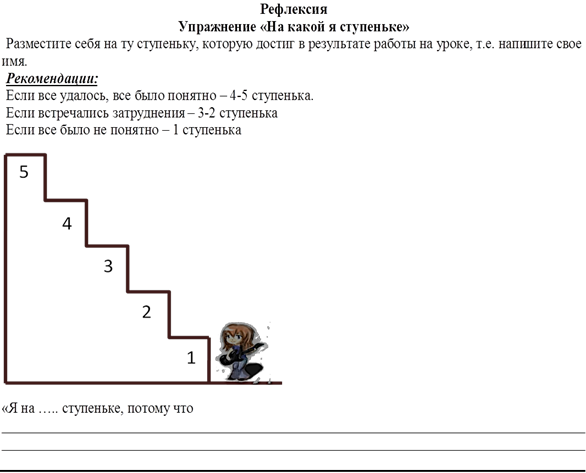 Настроение.На рабочем столе найдите файл мое настроение. Откройте его. Выберите то настроение, которое соответствует вашему настроению на сегодняшнем уроке.5Наш урок закончен. Спасибо за урок.